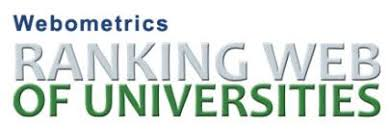 Σημαντική διάκριση για το ΕΚΠΑ στην παγκόσμια κατάταξη «Webometrics Ranking Web of Universities» (http://www.webometrics.info/en/world )Σημαντική διάκριση για το Εθνικό και Καποδιστριακό Πανεπιστήμιο Αθηνών με βάση τα αποτελέσματα της παγκόσμιας κατάταξης Πανεπιστημίων «Webometrics Ranking Web of Universities», η οποία δημοσιεύθηκε στις 4/8/ 2022.  Σύμφωνα με τη δημοσίευση της Κατάταξης, το ΕΚΠΑ  βρίσκεται στην 251η  θέση παγκοσμίως μεταξύ 12.000 Πανεπιστημίων, στην 53η θέση μεταξύ των 3411 Πανεπιστημίων της Ευρωπαϊκής Ένωσης και αντίστοιχα στην 1η θέση στην Ελλάδα μεταξύ των ελληνικών Πανεπιστημίων που περιλαμβάνονται στην κατάταξη. Η συγκεκριμένη κατάταξη καταρτίζεται από τη Cybermetrics (CCHS), μια μονάδα του Ισπανικού Εθνικού Κέντρου Ερευνών (Spanish National Research Council – CSIC), που αποτελεί και το κύριο ερευνητικό ίδρυμα της Ισπανίας. Δίνει πληροφορίες για περισσότερα από 31.000 πανεπιστήμια σύμφωνα με την παρουσία τους στο διαδίκτυο και την απήχηση του ερευνητικού τους έργου. Τα πανεπιστήμια κατατάσσονται με κριτήρια τα οποία αφορούν κυρίως στην παρουσία και στη δημοτικότητα τους στον παγκόσμιο ιστό, την επίδραση του ερευνητικού τους έργου όπως αυτή αποτυπώνεται στο συνολικό αριθμό ετεροαναφορών των άρθρων και των δημοσιεύσεων των καθηγητών και των ερευνητών τους αλλά και στο ποσοστό των δημοσιεύσεων τους που βρίσκεται στο 10% των πλέον «διαβασμένων» και σημαντικών δημοσιεύσεων παγκοσμίως.Με βάση τα αποτελέσματα της κατάταξης,  μετά το Εθνικό και Καποδιστριακό Πανεπιστήμιο Αθηνών ακολουθούν το Αριστοτέλειο Πανεπιστήμιο Θεσσαλονίκης στη θέση 261, το Εθνικό Μετσόβιο Πολυτεχνείο στη θέση 408, ενώ την πρώτη πεντάδα κλείνουν το Πανεπιστήμιο Πατρών στη θέση 587 και το Πανεπιστήμιο Κρήτης στη θέση 691. Στην συγκεκριμένη κατάταξη που δημοσιεύτηκε περιλαμβάνονται περίπου 12.000 Πανεπιστήμια παγκοσμίως από τα 31.000 από 200 χώρες, για τα οποία συγκεντρώθηκαν στοιχεία. Ανάμεσα σε αυτά βρίσκονται συνολικά 65 Ελληνικά Πανεπιστήμια, δημόσιοι οργανισμοί εκπαίδευσης αλλά και Κολλέγια και Ιδιωτικοί Φορείς Κατάρτισης (βλέπε πίνακα 1).Πίνακας 1: Τα Ελληνικά Πανεπιστήμια και Ιδρύματα παροχής υπηρεσιών Τριτοβάθμιας Εκπαίδευσης σύμφωναμε τον πίνακα WEBOMETRICS για το 2022 (β΄ εξάμηνο)Πηγή: Ιστοσελίδα Webometrics: http://www.webometrics.info/en/Europe/Greece%20 Θεωρείται από τους πλέον έγκυρους πίνακες κατάταξης παγκοσμίως διότι στηρίζεται σε στοιχεία άμεσα επαληθεύσιμα στο διαδίκτυο, και όχι σε δείκτες που στηρίζονται σε μεγάλο βαθμό σε συνεντεύξεις, ερωτηματολόγια και «έρευνες γνώμης» οι οποίοι διακατέχονται σε κάποιες περιπτώσεις από μεροληψία ή υποκειμενισμό. Βασική αρχή της συγκεκριμένης κατάταξης είναι ότι στη σημερινή εποχή η πλειονότητα των σημαντικότερων δραστηριοτήτων ενός ακαδημαϊκού ιδρύματος πρέπει να ανακλάται  στον παγκόσμιο ιστό. Η κατάταξη δημοσιεύεται για 18η χρονιά, από το 2004, και ανανεώνεται δύο φορές το χρόνο κάθε Ιανουάριο και Ιούλιο.Η κατάταξη κάθε Πανεπιστημίου βασίζεται στα εξής τρία κριτήρια:Απήχηση – Ορατότητα (Visibility) 50%: Η ποιότητα του περιεχομένου αξιολογείται από τη δημοτικότητά του, δηλαδή από τον αριθμό των εξωτερικών δικτύων (υποδικτύων) που συνδέονται με τις ιστοσελίδες του ιδρύματος (κανονικοποιείται και στη συνέχεια επιλέγεται η μέγιστη τιμή). Η δημοτικότητα του περιεχομένου θεωρείται ότι αναγνωρίζει την αξία του ιδρύματος, την ακαδημαϊκή του επίδοση, την αξία και τη χρησιμότητα της δημοσιευμένης πληροφορίας ή υπηρεσίας που παρέχει το ίδρυμα.Ανοιχτό Επιστημονικό Περιεχόμενο (Transparency or Openness) 10%. Αξιολογείται η συμμετοχή του ιδρύματος στα ανοιχτά επιστημονικά πρότυπα του παγκόσμιου ιστού μέσω του πλήθους των εγγράφων που καταλογογραφούνται στο Google Scholar και των αριθμό των ετεροαναφορών σε αυτά. Πρακτικά η μελέτη των ετεροαναφορών θεωρείται το εγκυρότερο κριτήριο αποτίμησης του επιστημονικού – ερευνητικού έργου ενός Πανεπιστημίου. Ο αριθμός ετεροαναφορών και κατά συνέπεια η βαθμολογία του κάθε Πανεπιστημίου  υπολογίζεται από το άθροισμα των ετεροαναφορών των πρώτων 210 προφίλ Καθηγητών και Ερευνητών του Πανεπιστημίου μείον τις ετεροαναφορές των είκοσι πρώτων προφίλ.  Αριστεία (Excellence or Scholar) 40%. Ποσοστό των δημοσιεύσεων του ιδρύματος στο 10% των περισσότερο αναφερόμενων δημοσιεύσεων σε κάθε επιστημονικό πεδίο. Ο δείκτης αυτός προέρχεται από τη SCImago και περιλαμβάνει στοιχεία της πενταετίας 2017-2021 σε 27 διαφορετικά επιστημονικά πεδία. Τα συγχαρητήρια και ο έπαινος ανήκουν δικαιωματικά στο ερευνητικό δυναμικό του Πανεπιστημίου μας, το οποίο παράγει υψηλής ποιότητας και σημαντικής επιδραστικότητας ερευνητικό έργο αλλά και στα μέλη του διοικητικού προσωπικού που εργάζονται άοκνα για την ανάδειξη και προβολή του παγκοσμίως. Θάνος ΔημόπουλοςΠρύτανης ΕΚΠΑrankingWorld Rank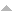 UniversityImpact Rank*Openness Rank*Excellence Rank*1251National and Kapodistrian University of Athens482862192261Aristotle University of Thessaloniki2782813263408National Technical University of Athens4993935124587University of Patras (incl University of Western Greece)7703827325691University of Crete10973967946703University of Ioannina11984837447939University of Thessaly1687497107181050University of the Aegean1428931133291071Democritus University of Thrace22186971109101139Harokopio University of Athens64115442098111413Athens University of Economics and Business15239032210121488Technical University of Crete27729441722131544University of Piraeus221611841984141548Agricultural University of Athens39158621495151621Hellenic Open University169520962201161816University of Macedonia214825742281171839International Helenic University357516441956181988University of West Attica53469541920192212University of Peloponnese408015222603202395Ionian University254321173443212414University of Western Macedonia529514742627222804Panteion University of Political and Social Sciences357221923724232950American College of Greece380638363544243223Hellenic Mediterranean University922013913104253313School of Pedagogical and Technological Education594044693312265955American College of Thessaloniki928244866373276289Athens Information Technology1310976195261286536(1) Hellenic Army Academy1290176195482297251American School of Classical Studies at Athens298776197217307329Aegean Omiros College308476197217317551Metropolitan College732054697217329147City Unity College1467276196210339263Hellenic Naval Academy14934761962103410427Athens School of Fine Arts7462761972173512109Conservatoire of Northern Greece9676761972173613162Mediterranean College11051761972173713273New York College11201761972173813284American Farm School Thessaloniki11211761972173913312College Year in Athens11236761972174013971Bca Business Studies12083761972174114064Higher Ecclesiastical Academy of Thessalonica12202761972174215524Hellenic American Education Center13996761972174315773Akto Art & Design14273761972174416456Hellenic American University15092761972174516599CITY College University of York Europe Campus15256761972174617391Independent Science & Technology Studies16194761972174718702Vakalo Art & Design College17717761972174819631Swiss Business School for International Hotel & Tourism Management Education (Alpine Center)18803761972174919631ICBS Business School18803761972175020240State Conservatory of Thessaloniki19512761972175120838DEI College20189761972175220838British Hellenic College20189761972175321736AAS College Applied Arts Studies21209761972175421965Institution d΄Etudes Francophones21464761972175522585American University of Athens22167761972175623030Higher Ecclesiastic Academy of Athens22664761972175723400Athens School of Management23056761972175823526Greek Bible College23182761972175923807René Descartes College23480761972176024078MBS College College of Crete Heraklion23769761972176124589Patriarchal University Ecclesiastical Academy of Crete24322761972176224682Higher Ecclesiastical Academy of Vella24428761972176326653College of Professional Journalism26526761972176430143Merchant Marine Academy of Syros Cyclades30125761972176530374Merchant Marine Academy of Chios3035976197217